КАЗАХСКИЙ НАЦИОНАЛЬНЫЙ УНИВЕРСИТЕТ ИМ. АЛЬ-ФАРАБИФакультет журналистикиКафедра издательско-редакционного и дизайнерского искусства«Искусство шрифтов».ПРОГРАММА ИТОГОВОГО ЭКЗАМЕНАКод дисциплины: дисциплины: 6В 02190«6В02102-Дизайн»образовательная программаУровень обучения: бакалаврКурс-2Семестр-4Количество кредитов-5Разработано:   К.О ЖеделовАлматы – 20241. ТЕМАТИЧЕСКАЯ ПРОГРАММА ДИСЦИПЛИНЫ Цель дисциплины: «Шрифтовое искусство» – сформировать компетенции обучающихся (студентов) в области шрифтового искусства, приобрести теоретические и практические знания в области истории шрифтов, морфологии и эстетики, использовать различные шрифты в сфера дизайна печатной и другой продукции.Дать систематическое представление об истории развития шрифтового искусства и навыках создания разных шрифтов.Развивать навыки практической работы со шрифтом как инструментом.обучение основным приемам рисования шрифтовых знаков и логотипов.показать особенности различных изданий и рекламной продукции, влияние их характеристик на шрифты, используемые при создании такой продукции.познакомить с навыками письма перьями, письма и каллиграфии для решения проблем современного искусства наглядным способом.Литературы:Основное:	1.	Семенцов С. В., Возняк Е. Р., Горюнов В. С., Шрифтовая композиция, Санкт-Петербург: СПбГАСУ, 20202.	Безрукова Е. А., Елисеенков Г. С., Мхитарян Г. Ю., Шрифты: шрифтовая графика, Москва: Юрайт, 20223.	Воронова И. В., Основы современной шрифтовой культуры. Практикум, https://urait.ru/bcode/ Москва: Юрайт, 20224.	Матросова И. Г., Пунтус Е. Ю., Шрифт, Москва: Ай Пи Ар Медиа, 20215.	Иванов Вяч. Вс., От буквы и слога к иероглифу, Москва: Языки славянских культур, 2013Дополнительный1. Дегтяренко В. М., Основы шрифтовой графики, Комсомольск-на-Амуре: Амурский гуманитарно-педагогический государственный университет, 2011.2. Савельева А. С., Проектирование: от шрифтовой композиции к плакату, Санкт-Петербург: Санк т-Петербургский государственный университет промышленных технологий и дизайна, 2018Интернет-ресурстар 1 http://ntb.spbgasu.ru/elib/01167/ 2. https://urait.ru/bcode/4954993. https://urait.ru/bcode/4965934. https://www.iprbooks hop.ru/103341.html5. http://www.iprbooks hop.ru/28639.html2. МЕТОДИЧЕСКИЕ УКАЗАНИЯ ПО ВЫПОЛНЕНИЮ ЗАДАНИЯ ИТОГОВОГО КОНТРОЛЯ: ТВОРЧЕСКИЙ ПРОЕКТ / ONLINE / OFFLINE2.1. форма экзамена: творческий проект online-offline. Платформа: Moodle шлак. Итоговый экзамен по дисциплине проводится в два этапа в виде творческого проекта. Преподаватель составляет задание, подготавливает программу и правила проведения экзамена.2.1.1. первый этап-онлайн, т. е. обучающийся получает задание через официальную информационно-образовательную систему университета (шлак Moodle), загружает выполненное задание в данную систему (шлак Moodle) и отправляет его на проверку. 2.1.2. второй этап-офлайн, приносит подготовленные творческие работы на выставку и представляет вниманию преподавателей кафедры. Учителя оценивают работу каждого студента, высказывают свои мнения и предложения.2.2. цель творческого экзамена: показать освоенные результаты обучения, умения, навыки и компетенции при изучении дисциплины творческой направленности, уметь аргументировать свою точку зрения. 2.2.1. проверка подлинности работ. То, что студент выполнил экзаменационную работу самостоятельно, также определяется путем сравнения с подготовленными ранее работами. Студент обязуется сохранить дизайнерские работы, подготовленные в течение семестра по данной дисциплине, до конца учебного года.2.3. ожидаемые результаты выполнения задания: 2.3.1. анализировать национальные орнаменты, создавать эффективный брендинг, используя новейшие компьютерные программы фотодизайна, промграфики и упаковки.;-использовать технологию и технику работы с различными художественными материалами;2.3.2. применять полученные знания в профессиональной, творческой и культурно-просветительской деятельности;-выбирать наиболее эффективные процессы и художественно-выразительные средства декоративной композиции упаковки;2.3.3. классифицировать графические техники с аппликативным решением;-создавать эскизы в цвете по промышленной графике;2.3.4. -разрабатывать плоскостную, объемно-фронтальную, объемно-пространственную, глубинно-пространственную композиции;-выполнять наброски и зарисовки декоративными стилизованными приемами;-анализировать художественные произведения промышленной графики;2.4. процедура проведения экзамена. 2.4.1. систематизирует все практические задания, предусмотренные Силлабусом, и создает альбом.2.4.2. доводит до представления семестровые работы в соответствии с графиком экзамена. 2.4.3.из профессорско - преподавательского состава кафедры 3-5 членов комиссии осматривают и оценивают выставку на голосование. Преподаватель, принимающий экзамен, выставляет оценки в журнале. 2.4.4. студенты приглашаются в аудиторию и объявляются перед комиссией. В случае несогласия студента с выставленной оценкой члены комиссии указывают и разъясняют недостатки работы студента. 2.4.5. итоговые оценки переносятся и подписываются экзаменуемым преподавателем в ведомость. Затем выходит в систему "Univer 2.0".РУБРИКАТОР КРИТЕРИАЛЬНОГО ОЦЕНИВАНИЯ ИТОГОВОГО КОНТРОЛЯ Дисциплина: «Искусство шрифтов». Форма экзамена: творческий проект online-offline. Платформа: Moodle шлак.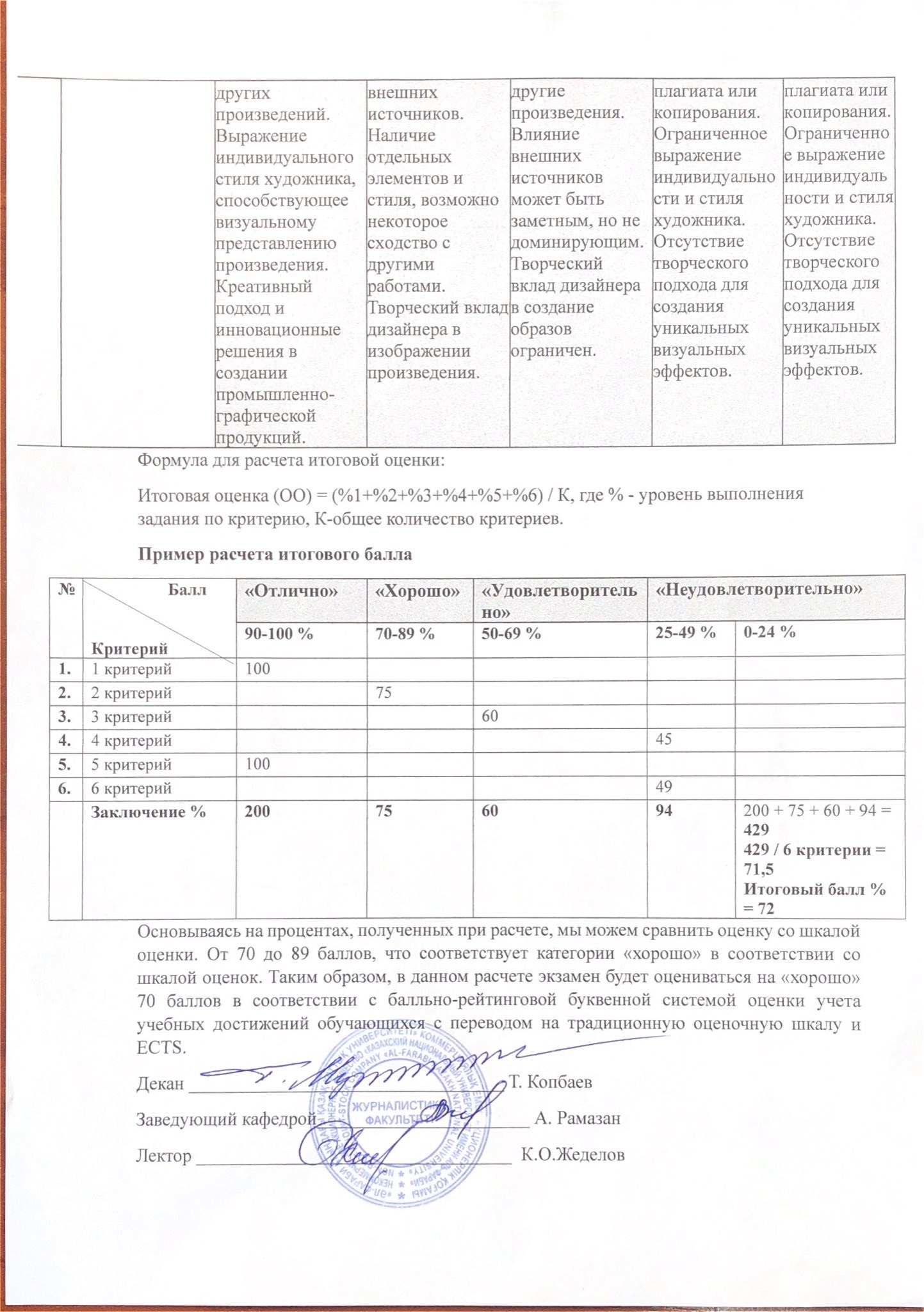 №             БаллКритерий   ДЕСКРИПТОРЫ ДЕСКРИПТОРЫ ДЕСКРИПТОРЫ ДЕСКРИПТОРЫ ДЕСКРИПТОРЫ №             БаллКритерий   «Отлично»  «Хорошо»  «Удовлетворительно» «Неудовлетворительно» «Неудовлетворительно» №             БаллКритерий     90-100 %  70-89 %50-69 %%0-24 %1  Профессиональное соответствие и понимание основных направлений и канонов дизайнерского искусства по заданной задачеПродемонстрировать креативность и оригинальность в использовании техник и материалов.Демонстрация сильного художественного стиля, уникального и интересного.Эффективное использование нестандартных методов и подходов при создании видеороликов.Яркое выражение художественного стиля и личности дизайнера.Креативный и качественный подход к созданию иллюстраций, но может иметь некоторые недостатки или ограничения.Хороший уровень творчества, использование интересных идей и решений.Яркое выражение художественного стиля и личности дизайнера.Средний уровень креативности с использованием стандартных идей и техник.Элементы оригинальности присутствуют, но могут быть ограничены по количеству или интенсивности.Визуальное сопровождение основных тем произведения.Низкий уровень креативности, отсутствие оригинальных идей и инновационных подходов.Использование стандартных методов без особых экспериментов.Недостаточная эффективность передачи визуальных аспектов литературного материала.Очень низкий уровень креативности, отсутствие оригинальных идей и инновационных подходов.Использование стандартных методов без особых экспериментов.Недостаточная эффективность передачи визуальных аспектов литературного материала2Овладение навыками выполнения заданных задач с помощью программ профессионального соответствия и дизайнаВысокий уровень владения рисунком, композицией, цветовым решением и использованием различных материалов.Хорошее знание базовых и продвинутых техник графических работ.Профессиональная и творческая интерпретация литературных произведений через иллюстрации.Хороший уровень навыков рисования, композиции, графики и использования различных материалов.Эффективное использование основных техник графической иллюстрации.Базовый уровень навыков рисования, композиции, графики и использования различных материалов.Некоторые технические недостатки или ограничения в использовании техник графической иллюстрации.Низкий уровень навыков рисования, композиции, цветового решения и использования различных материалов.Ограниченные технические знания и неспособность эффективно использовать их на практике.Очень низкий уровень навыков рисования, композиции, цветового решения и использования различных материалов.Ограниченные технические знания и неспособность эффективно использовать их на практике.3Практические рекомендацииИллюстрации очень информативны и точно передают основные сцены и элементы графического произведения.Происходит глубокое понимание текста, а иллюстрации удачно дополняют и расширяют смысловое содержание.Визуальные элементы эффективно передают эмоции, атмосферу и черты характера.Иллюстрации очень информативны и хорошо передают основные сцены и основные детали произведения.Дизайн произведения имеет четкий смысл, а изображения усиливают основную мысль графического материала.Эффективное использование визуальных средств для передачи настроения и общего контекста.Изображения предоставляют основную информацию, но могут не отображать некоторые ключевые детали.Понимание текста может быть поверхностным, а визуальные элементы не полностью соответствуют содержанию продукций.Иллюстрации обычно поддерживают общий контекст произведения, но не всегда передают эмоциональную глубину.Иллюстрации ограничены в передаче информации, их связь с текстом слабая.Отсутствие четкого понимания композиционного произведения и его основных моментов.Визуальные элементы могут быть недостаточными или плохо подобранными для поддержки текста.Иллюстрации ограничены в передаче информации, их связь с текстом слабая.Отсутствие четкого понимания композиционного произведения и его основных моментов.Визуальные элементы могут быть недостаточными или плохо подобранными для поддержки текста.